HNNS Tournament Coaching Staff Roster SheetCLUB:GROUP: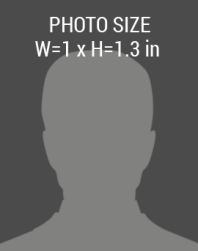 